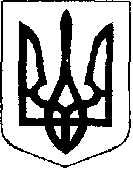 У К Р А Ї Н АЖовківська міська радаЛьвівського району Львівської області8-а сесія VIІІ-го демократичного скликанняРІШЕННЯвід  05.05.2021р.    № 258	м. ЖовкваПро затвердження гр. Кубай Юрію Григоровичу технічної документації щодо встановлення (відновлення) меж земельної ділянки в натурі (на місцевості) площею 0,2500 га для ОЖБ по вулиці Сагайдачного, 96 в селі Нова Скварява Львівського (Жовківського) району Львівської області    Розглянувши заяву гр. Кубай Юрію Григоровичу про затвердження технічної документації щодо встановлення (відновлення) меж земельної ділянки в натурі (на місцевості) площею 0,2500 га для будівництва та обслуговування житлового будинку, господарських будівель і споруд по вулиці Сагайдачного,96 в селі Нова Скварява Львівського (Жовківського) району Львівської області, керуючись ст.12, 118, 121, 186 Земельного кодексу України та ст.26 Закону України «Про місцеве самоврядування в Україні», за погодженням з постійною комісією з питань земельних відносин, земельного кадастру, планування території, будівництва, архітектури, охорони пам’яток, історичного середовища, природокористування та охорони довкілля, Жовківська міська радаВ И Р І Ш И Л А:1. Затвердити гр. Кубай Юрію Григоровичу технічну документацію щодо встановлення (відновлення) меж земельної ділянки в натурі (на місцевості), площею 0,2500 га у власність, кадастровий номер 4622787100:01:010:0025 для будівництва та обслуговування житлового будинку, господарських будівель і споруд по вулиці Сагайдачного,96 в селі Нова Скварява Львівського (Жовківського) району Львівської області.2. Надати у власність гр. Кубай Юрію Григоровичу земельну ділянку (кадастровий номер 4622787100:01:010:0025) площею 0,2500 га для будівництва та обслуговування житлового будинку, господарських будівель і споруд по вулиці Сагайдачного,96 в селі Нова Скварява Львівського (Жовківського) району Львівської області.3. Зареєструвати речове право на земельну ділянку у встановленому законодавством порядку.4. Контроль за виконанням рішення покласти на постійну комісію з питань земельних відносин, земельного кадастру, планування території, будівництва, архітектури, охорони пам’яток, історичного середовища, природокористування та охорони довкілля (Креховець З.М.).Міський голова						                Олег ВОЛЬСЬКИЙ